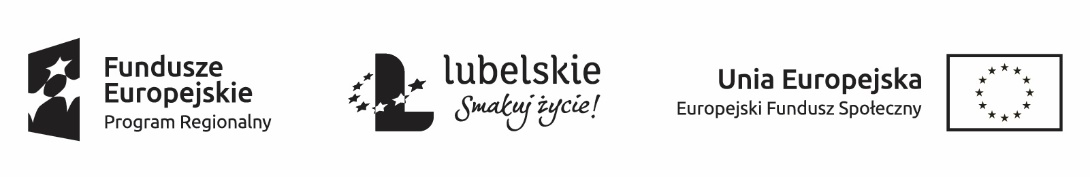 Informacja o wybranym wykonawcy w postępowaniu nr 9/MH/2018 z dnia 14 listopada 2018 r. dotyczącym dostawy artykułów papierniczych i plastycznych w ramach projektu „Mój HORYZONT”.Nierozstrzygnięte – Brak ofert